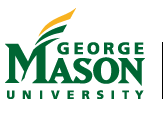 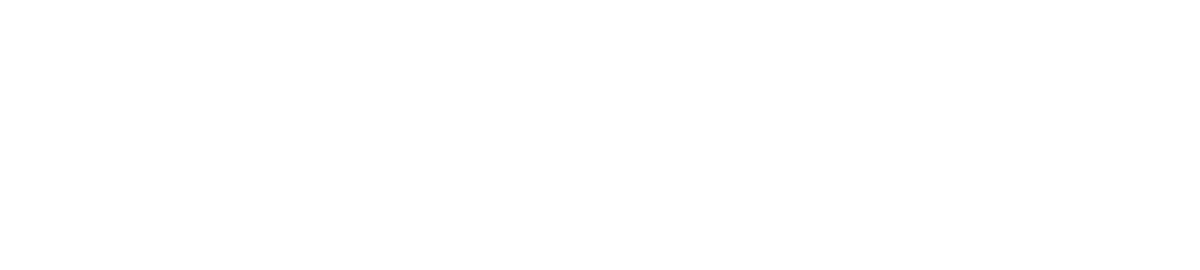 Pay NoPay Period StartPay Period EndEPAF Submission DatePay Date125-­‐Dec-­‐149-­‐Jan-­‐152-­‐Jan-­‐1516-­‐Jan-­‐15210-­‐Jan-­‐1524-­‐Jan-­‐1519-­‐Jan-­‐1530-­‐Jan-­‐15325-­‐Jan-­‐159-­‐Feb-­‐152-­‐Feb-­‐1513-­‐Feb-­‐15410-­‐Feb-­‐1524-­‐Feb-­‐1517-­‐Feb-­‐1527-­‐Feb-­‐15525-­‐Feb-­‐159-­‐Mar-­‐152-­‐Mar-­‐1516-­‐Mar-­‐15610-­‐Mar-­‐1524-­‐Mar-­‐1517-­‐Mar-­‐1531-­‐Mar-­‐15725-­‐Mar-­‐159-­‐Apr-­‐152-­‐Apr-­‐1516-­‐Apr-­‐15810-­‐Apr-­‐1524-­‐Apr-­‐1517-­‐Apr-­‐151-­‐May-­‐15925-­‐Apr-­‐159-­‐May-­‐154-­‐May-­‐1515-­‐May-­‐151010-­‐May-­‐1524-­‐May-­‐1518-­‐May-­‐151-­‐Jun-­‐151125-­‐May-­‐159-­‐Jun-­‐152-­‐Jun-­‐1516-­‐Jun-­‐151210-­‐Jun-­‐1524-­‐Jun-­‐1517-­‐Jun-­‐151-­‐Jul-­‐151325-­‐Jun-­‐159-­‐Jul-­‐151-­‐Jul-­‐1516-­‐Jul-­‐151410-­‐Jul-­‐1524-­‐Jul-­‐1514-­‐Jul-­‐1531-­‐Jul-­‐151525-­‐Jul-­‐159-­‐Aug-­‐153-­‐Aug-­‐1514-­‐Aug-­‐151610-­‐Aug-­‐1524-­‐Aug-­‐1517-­‐Aug-­‐151-­‐Sep-­‐151725-­‐Aug-­‐159-­‐Sep-­‐152-­‐Sep-­‐1516-­‐Sep-­‐151810-­‐Sep-­‐1524-­‐Sep-­‐1517-­‐Sep-­‐1530-­‐Sep-­‐151925-­‐Sep-­‐159-­‐Oct-­‐152-­‐Oct-­‐1516-­‐Oct-­‐152010-­‐Oct-­‐1524-­‐Oct-­‐1519-­‐Oct-­‐1530-­‐Oct-­‐152125-­‐Oct-­‐159-­‐Nov-­‐152-­‐Nov-­‐1516-­‐Nov-­‐152210-­‐Nov-­‐1524-­‐Nov-­‐1517-­‐Nov-­‐151-­‐Dec-­‐152325-­‐Nov-­‐159-­‐Dec-­‐152-­‐Dec-­‐1516-­‐Dec-­‐152410-­‐Dec-­‐1524-­‐Dec-­‐159-­‐Dec-­‐1531-­‐Dec-­‐15